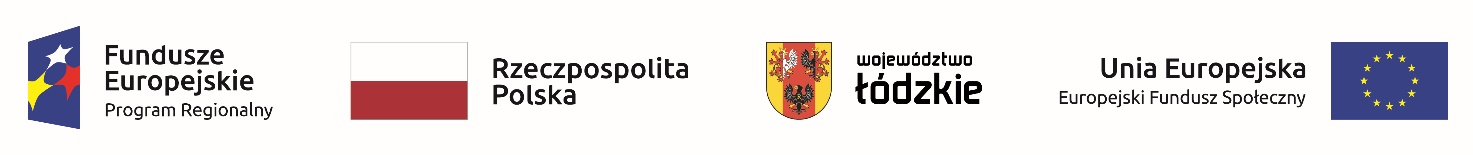 Piotrków Tryb., dn. 04.03.2022r.Protokół wyboru oferty z zapytania ofertowego nr 12/RPO/8.2.1/2021/KAw trybie rozeznania rynkudotyczącego przeprowadzenia badań lekarskich oraz wydania orzeczeń lekarskich w ramach projektu „Kierunek - aktywizacja” nr RPLD.08.01.01-10-0118/19współfinansowanego ze środków Europejskiego Funduszu Społecznego w ramach Regionalnego Programu Operacyjnego Województwa Łódzkiego na lata 2014-2020, Poddziałanie VIII.2.1 „Wsparcie aktywności zawodowej osób po 29 roku życia”W wyniku przeprowadzonego zapytania ofertowego nr 12/RPO/8.2.1/2021/KA, Realizator projektu dokonał w dniu 04 marca 2022 roku oceny nadesłanych ofert.Zapytanie ofertowe zostało zamieszczone na stronie internetowej www.olimp.org.pl w dniach od 22 lutego 2022 roku do dnia 02 marca 2022 roku.Ocena ofert i kryteria wyboru:Przy wyborze najkorzystniejszej oferty Zamawiający kierował się kryterium: Cena 100%W odpowiedzi na zapytanie ofertowe nr 12/RPO/8.2.1/2021/KA z dnia 22.02.2022r. do Agencji Usług Oświatowych Ośrodka Szkolenia Kierowców „OLIMP” S.C.  wpłynęła jedna oferta, która spełniała warunki udziału w postępowaniu ofertowym (Oferentom nadano indywidualne numery identyfikacyjne): ZESTAWIENIE OFERTSPEŁNIAJĄCYCH WARUNKI UDZIAŁU W POSTĘPOWANIU OFERTOWYMPowyższa oferta spełnia wymóg dotyczący braku powiązań osobowych lub kapitałowych z zamawiającym -przez powiązania osobowe lub kapitałowe rozumie się w szczególności:uczestniczenie w spółce jako wspólnik spółki cywilnej lub spółki osobowej;posiadanie co najmniej 10% udziałów lub akcji;pełnienie funkcji organu nadzorczego lub zarządzającego prokurenta, pełnomocnika;pozostawanie w związku małżeńskim, w stosunku pokrewieństwa lub powinowactwa w linii prostej, pokrewieństwa drugiego stopnia lub powinowactwa drugiego stopnia w linii bocznej lub w stosunku przysposobienia, opieki lub kurateli.OCENA OFERTZgodnie z zapisami Zapytania ofertowego nr 12/RPO/8.2.1/2021/KA z dnia 22.02.2022r. w zakresie sposobu oceny ofert - punkt VIII. KRYTERIA I SPOSÓB OCENY OFERT, dokonano następującej oceny, zgodnie ze wzorem:	Liczba punktów = (najniższa cena brutto spośród ważnych i nieodrzuconych ofert/ cena brutto badanej oferty) x 100KLASYFIKACJA OFERTZgodnie z zapisami Zapytania ofertowego nr 12/RPO/8.2.1/2021/KA z dnia 22.02.2022r. w zakresie sposobu oceny ofert - punkt VIII. KRYTERIA I SPOSÓB OCENY OFERT, za najkorzystniejszą ofertę uznano ofertę, która uzyskała najwyższą liczbę punktów.Wyłoniono następujących Wykonawców:Oferta spełnia wymogi zapytania ofertowego nr 12/RPO/8.2.1/2021/KA z dnia 22.02.2022r. Ofertę uznano za najkorzystniejszą, z uwagi na: spełnienie kryteriów oceny i uzyskanie największej liczby punktów w ramach danego rodzaju badań oraz wydanych orzeczeń. Wskazane w ofercie kwoty realizacji zamówienia są możliwe do realizacji z punktu widzenia limitów w budżecie projektu.                                                                                 ……………………………………………………..……………….							          podpis beneficjenta oraz pieczęć firmowaLp.Numer identyfikacyjny OferentaData złożenia ofertyRodzaj badańCena1.1/12/RPO/8.2.1/2021/KA23.02.2022r.Badanie lekarskie wraz z wydaniem orzeczenia lekarskiego przed Szkoleniem Kwalifikacja wstępna przyspieszona50,00 złLp.Numer identyfikacyjny OferentaRodzaj badańLiczba przyznanychpunktów za kryterium cenyLiczbaogółemuzyskanychpunktów1.1/12/RPO/8.2.1/2021/KABadanie lekarskie wraz z wydaniem orzeczenia lekarskiego przed Szkoleniem Kwalifikacja wstępna przyspieszona(50,00zł/50,00zł)x100100,00 pkt.100,00 pkt.Lp.Numer identyfikacyjny OferentaRodzaj badań wraz z wydaniem 1 orzeczenia lekarskiegoLiczbaogółemuzyskanychpunktów1.1/12/RPO/8.2.1/2021/KABadanie lekarskie wraz z wydaniem orzeczenia lekarskiego przed Szkoleniem Kwalifikacja wstępna przyspieszona100,00 